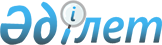 О признании утратившими силу некоторых решений Сарыкольского районного маслихатаРешение маслихата Сарыкольского района Костанайской области от 25 сентября 2023 года № 59. Зарегистрировано в Департаменте юстиции Костанайской области 4 октября 2023 года № 10065
      В соответствии со статьей 27 Закона Республики Казахстан "О правовых актах" Сарыкольский районный маслихат РЕШИЛ:
      1. Признать утратившими силу некоторые решения маслихата согласно приложению к настоящему решению.
      2. Настоящее решение вводится в действие по истечении десяти календарных дней после дня его первого официального опубликования. Перечень утративших силу некоторых решений Сарыкольского районного маслихата
      1) Решение маслихата "Об утверждении Правил проведения раздельных сходов местного сообщества и количественного состава представителей жителей сел для участия в сходах местного сообщества Сорочинского сельского округа Сарыкольского района Костанайской области" от 28 марта 2014 года № 153 (зарегистрировано в Реестре государственной регистрации нормативных правовых актов под № 4676);
      2) Решение маслихата "Об утверждении Правил проведения раздельных сходов местного сообщества и количественного состава представителей жителей сел для участия в сходах местного сообщества Комсомольского сельского округа Сарыкольского района Костанайской области" от 25 июня 2014 года № 180 (зарегистрировано в Реестре государственной регистрации нормативных правовых актов под № 4944);
      3) Решение маслихата "Об утверждении Правил проведения раздельных сходов местного сообщества и количественного состава представителей жителей сел для участия в сходах местного сообщества Севастопольского сельского округа Сарыкольского района Костанайской области" от 25 июня 2014 года № 182 (зарегистрировано в Реестре государственной регистрации нормативных правовых актов под № 4946);
      4) Решение маслихата "Об утверждении Правил проведения раздельных сходов местного сообщества и количественного состава представителей жителей сел для участия в сходах местного сообщества Тагильского сельского округа Сарыкольского района Костанайской области" от 25 июня 2014 года № 183 (зарегистрировано в Реестре государственной регистрации нормативных правовых актов под № 4947);
      5) Решение маслихата "Об утверждении Правил проведения раздельных сходов местного сообщества и количественного состава представителей жителей села для участия в сходах местного сообщества села Маяк Сарыкольского района Костанайской области" от 8 августа 2014 года № 201 (зарегистрировано в Реестре государственной регистрации нормативных правовых актов под № 5016);
      6) Решение маслихата "Об утверждении Правил проведения раздельных сходов местного сообщества и количественного состава представителей жителей поселка для участия в сходах местного сообщества поселка Сарыколь Сарыкольского района Костанайской области" от 8 августа 2014 года № 202 (зарегистрировано в Реестре государственной регистрации нормативных правовых актов под № 5017);
      7) Решение маслихата "О внесении изменения в решение маслихата от 25 июня 2014 года № 183 "Об утверждении Правил проведения раздельных сходов местного сообщества и количественного состава представителей жителей сел для участия в сходах местного сообщества Тагильского сельского округа Сарыкольского района Костанайской области" от 10 апреля 2018 года № 153 (зарегистрировано в Реестре государственной регистрации нормативных правовых актов под № 7736);
      8) Решение маслихата "О внесении изменений в решение маслихата от 28 марта 2014 года № 153 "Об утверждении Правил проведения раздельных сходов местного сообщества и количественного состава представителей жителей сел для участия в сходах местного сообщества Сорочинского сельского округа Сарыкольского района Костанайской области" от 10 апреля 2018 года № 154 (зарегистрировано в Реестре государственной регистрации нормативных правовых актов под № 7746);
      9) Решение маслихата "Об утверждении Правил проведения раздельных сходов местного сообщества и количественного состава представителей жителей сел для участия в сходах местного сообщества Веселоподольского сельского округа Сарыкольского района Костанайской области" от 10 апреля 2018 года № 155 (зарегистрировано в Реестре государственной регистрации нормативных правовых актов под № 7737);
      10) Решение маслихата "О внесении изменений в решение маслихата от 25 июня 2014 года № 183 "Об утверждении Правил проведения раздельных сходов местного сообщества и количественного состава представителей жителей сел для участия в сходах местного сообщества Тагильского сельского округа Сарыкольского района Костанайской области" от 21 июня 2018 года № 177 (зарегистрировано в Реестре государственной регистрации нормативных правовых актов под № 7939);
      11) Решение маслихата "О внесении изменений в решение маслихата от 25 июня 2014 года № 180 "Об утверждении Правил проведения раздельных сходов местного сообщества и количественного состава представителей жителей сел для участия в сходах местного сообщества Комсомольского сельского округа Сарыкольского района Костанайской области" от 21 июня 2018 года № 179 (зарегистрировано в Реестре государственной регистрации нормативных правовых актов под № 7937);
      12) Решение маслихата "О внесении изменений в решение маслихата от 25 июня 2014 года № 182 "Об утверждении Правил проведения раздельных сходов местного сообщества и количественного состава представителей жителей сел для участия в сходах местного сообщества Севастопольского сельского округа Сарыкольского района Костанайской области" от 27 июня 2018 года № 182 (зарегистрировано в Реестре государственной регистрации нормативных правовых актов под № 7938);
      13) Решение маслихата "О внесении изменений в решение маслихата от 8 августа 2014 года № 202 "Об утверждении Правил проведения раздельных сходов местного сообщества и количественного состава представителей жителей для участия в сходах местного сообщества поселка Сарыколь Сарыкольского района Костанайской области" от 3 июля 2019 года № 271 (зарегистрировано в Реестре государственной регистрации нормативных правовых актов под № 8585);
      14) Решение маслихата "Об утверждении Правил проведения раздельных сходов местного сообщества и количественного состава представителей жителей села для участия в сходах местного сообщества села Тимирязевка Сарыкольского района Костанайской области" от 17 сентября 2019 года № 281 (зарегистрировано в Реестре государственной регистрации нормативных правовых актов под № 8699);
      15) Решение маслихата "Об утверждении Правил проведения раздельных сходов местного сообщества и количественного состава представителей жителей села для участия в сходах местного сообщества села Урожайное Сарыкольского района Костанайской области" от 13 января 2020 года № 312 (зарегистрировано в Реестре государственной регистрации нормативных правовых актов под № 8903);
      16) Решение маслихата "Об утверждении Правил проведения раздельных сходов местного сообщества и количественного состава представителей жителей села для участия в сходах местного сообщества села Большие Дубравы Сарыкольского района Костанайской области" от 23 января 2020 года № 315 (зарегистрировано в Реестре государственной регистрации нормативных правовых актов под № 8930);
      17) Решение маслихата "О внесении изменения в решение маслихата от 28 марта 2014 года № 153 "Об утверждении Правил проведения раздельных сходов местного сообщества и количественного состава представителей жителей сел для участия в сходах местного сообщества Сорочинского сельского округа Сарыкольского района Костанайской области" от 6 мая 2020 года № 341 (зарегистрировано в Реестре государственной регистрации нормативных правовых актов под № 9179);
      18) Решение маслихата "О внесении изменений в решение маслихата от 25 июня 2014 года № 182 "Об утверждении Правил проведения раздельных сходов местного сообщества и количественного состава представителей жителей сел для участия в сходах местного сообщества Севастопольского сельского округа Сарыкольского района Костанайской области" от 4 июня 2020 года № 345 (зарегистрировано в Реестре государственной регистрации нормативных правовых актов под № 9250);
      19) Решение маслихата "Об утверждении Правил проведения раздельных сходов местного сообщества и количественного состава представителей жителей села для участия в сходах местного сообщества села Златоуст Сарыкольского района Костанайской области" от 4 сентября 2020 года № 358 (зарегистрировано в Реестре государственной регистрации нормативных правовых актов под № 9444);
      20) Решение маслихата "Об утверждении Правил проведения раздельных сходов местного сообщества и количественного состава представителей жителей села для участия в сходах местного сообщества села Барвиновка Сарыкольского района Костанайской области" от 14 сентября 2020 года № 360 (зарегистрировано в Реестре государственной регистрации нормативных правовых актов под № 9456).
					© 2012. РГП на ПХВ «Институт законодательства и правовой информации Республики Казахстан» Министерства юстиции Республики Казахстан
				
      Председатель Сарыкольского районного маслихата 

Д. Абжамалов
Приложениек решению Сарыкольскогорайонного маслихатаот 25 сентября 2023 года№ 59